1) Introduction and Screening Questions Could we have your telephone as Msunduzi Municipality may phone you back for quality assurance purposes? Telephone Number_______________________________ 	2) THIS SECTION IS ABOUT HOUSING AND HOME IMPROVEMENT 3) THIS SECTION IS ABOUT TOILETS 4) THIS SECTION IS ABOUT REFUSE REMOVAL  5)	SECTION IS ABOUT WATER SUPPLY 6) THIS SECTION IS ABOUT ENERGY 7)	 THIS SECTION IS ABOUT FAULT REPORTING 8) THIS SECTION IS ABOUT INFORMAL SETTLEMENTS 9) THIS SECTION IS ABOUT ROADS & STREETLIGHTS 	10) THIS SECTION IS ABOUT LAW ENFORCEMENT 11) 	THIS SECTION IS ON EMERGENCY SERVICES 12) 	THIS SECTION IS ABOUT BILLING 13) 	THIS SECTION IS ABOUT THE CALL CENTRE AND MUNICIPAL OFFICES14) 	THIS SECTION IS ABOUT COMMUNICATION 15) 	THIS SECTION IS ABOUT BATHO PELE PRINCIPLESCompleted survey must be sent to Lacil.Pillay@msunduzi.gov.za or Thandokuhle.Zuma@msunduzi.gov.za by no later than close of day 17:00pm on the 4th of November 2020.For enquiries please contact any of the following Staff of Msunduzi Municipality:Indrasen Chetty – 0333922839 / 083 950 6433Bonga Halimana – 0333923766 / 071 897 3475Thandokuhle Zuma – 0333922209 / 084 630 5314Lacil Pillay – 0333928709 / 079 696 7180English           CUSTOMER SATISFACTION SURVEY 2020/2021  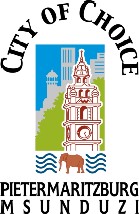 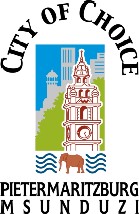 WARD No. __________ QUESTIONNAIRE NO.________________________ Name of Interviewer Date Of Interview [dd/mm/yy] ____/____/________ FIELDWORK ADMINISTRATION FIELDWORK ADMINISTRATION ADDRESS ADDRESS A.1 House Number A1.1  Flat / Complex Name  (if applicable) A.2 Street Name A.3 Residential Area/Ward Number INTRODUCTION:  Good day.   May I speak to the household head? My name is …………….  I am from Msunduzi Municipality to conduct the Customer Satisfaction Survey. The Municipality would like to hear your views and the interview will take about 20 minutes. Your household was randomly selected to participate in the survey, which is confidential.  Are you the head or Spouse and would you like to participate in the survey? Do any of the members of this household work for the Msunduzi Municipality? 1.1 Name of the Household Head or their husband/wife/partner answering Write in Name:___________________________________ 1.2 What is your Occupational Status? = Employed = Not Economically Active/ Unemployed / Pension Write the code below 1.3 What is your Gender  = Male = Female 1.4 What is your Race   =  African =  White =  Coloured =  Asian 2.1 Which type of dwelling does this household occupy? (Interviewer mark from observation) Which type of dwelling does this household occupy? (Interviewer mark from observation) Write the code below 2.1 Formal = House or formal structure on a separate stand = Formal Low cost housing provided by Government (RDP Housing) 3 = Flat in a block of flats = Town/cluster/semi-detached house (simplex/duplex or triplex) = Unit in retirement village = Room/ flatlet in main dwelling = House/flat/room, in backyard 2.1 Informal = Informal dwelling/shack, NOT in backyard, e.g. in a squatter settlement = Informal dwelling/shack, IN the backyard of a formal house 2.1 Traditional 10 = Traditional dwelling/hut/structure made of traditional materials Other 11 = Other (Specify) ___________________________________________ 3.1 What type of toilet facility is available to this house? = Flush Toilet = Ventilated Improved Pit Latrine (VIP) = Basic Pit Latrine = Chemical Toilet = Urine diversion Toilet = Communal Toilets = Other Write the code below 3.2 How satisfied have you been with the toilet over the past year? 1 = Very Satisfied / 2 = Satisfied./ 3 = Slightly satisfied / 4 = Dissatisfied  / 5 = Very dissatisfied 3.3 If dissatisfied or very dissatisfied with the toilet, why is this? 4.1 How is the refuse or? rubbish of this household disposed of? =  Refuse bags removed from the house by local authority /contractors at least once a week =  Refuse bags removed from the house by local authority/contractors, less often =  Removal by local authority /contractors from community refuse container =  Placed on communal refuse dump but not collected by local authority/contractors =  Placed on own refuse dump but not collected by local authority/contractors 98 =  Other means of disposal: specify: (eg burnt in pit)________________ =  Refuse bags removed from the house by local authority /contractors at least once a week =  Refuse bags removed from the house by local authority/contractors, less often =  Removal by local authority /contractors from community refuse container =  Placed on communal refuse dump but not collected by local authority/contractors =  Placed on own refuse dump but not collected by local authority/contractors 98 =  Other means of disposal: specify: (eg burnt in pit)________________ 4.2 How satisfied have you been with refuse removal over the past year? How satisfied have you been with refuse removal over the past year? 1 = Very Satisfied / 2 = Satisfied 3 = Slightly satisfied  / 4 = Dissatisfied  5 = Very dissatisfied 4.3 If dissatisfied or very dissatisfied with refuse removal, why is this? If dissatisfied or very dissatisfied with refuse removal, why is this? 4.4 Over the last year has this household reused or recycled waste. Over the last year has this household reused or recycled waste. = Yes = No 4.5 Does the area where you live have hardly any litter, moderate or extremely bad litter? Does the area where you live have hardly any litter, moderate or extremely bad litter? – hardly any litter = moderate litter = extremely bad litter 4.6 Does Pietermarizburg Business District have hardly any litter, moderate or extremely bad litter? Does Pietermarizburg Business District have hardly any litter, moderate or extremely bad litter? – hardly any litter = moderate litter = extremely bad litter 5.1 What is the main water source for this household?  =  Piped water in dwelling from full pressure pipes =  Piped water in dwelling from roof tank  =  Ground tanks next to the house  =  Yard Taps =  Street standpipes =  Borehole / rainwater tank / well =  Dam / river / stream / spring =  Other: ie water kiosk, tanker, from nearby house 5.2 How satisfied have you been with the water supply over the past year? 1 = Very Satisfied / 2 = Satisfied 3 = Slightly satisfied / 4 = Dissatisfied  5 = Very dissatisfied 5.3 If dissatisfied or very dissatisfied with the water supply, why is this? 5.4 Over the last year has this household reduced the amount of water consumed 1 = Yes / 2 = No / 3 = unsure 5.5 Do you know the number to call for water faults = Yes = No What energy source is most used for:  What energy source is most used for:  What energy source is most used for:  6.1 Cooking = Electricity = Gas = Paraffin = Wood = Coal = Dung = Other = Electricity = Gas = Paraffin = Wood = Coal = Dung = Other Write the code below 6.2 Lighting 1= Electricity = Gas = Paraffin = Candles 5 = Other  1= Electricity = Gas = Paraffin = Candles 5 = Other  6.3 What is the main type of electrical supply that this house has?  = Electricity with conventional meters = Electricity with prepaid card = Renewable Electricity supply: Solar, Wind,  = Generators Petrol/diesel generators = Dwelling does NOT have electricity     = Electricity with conventional meters = Electricity with prepaid card = Renewable Electricity supply: Solar, Wind,  = Generators Petrol/diesel generators = Dwelling does NOT have electricity     6.4 How satisfied have you been with the electricity supply over the past year? How satisfied have you been with the electricity supply over the past year? = Very Satisfied = Satisfied = Slightly satisfied    = Dissatisfied  = Very dissatisfied 6.5 If dissatisfied or very dissatisfied with electricity, why is this? 6.6 Do you know the number to call for electricity faults? Have you reported faults in last 12 months (Yes/No) Were you satisfied with the Repairs 7.1 Water 7.2 Toilet/Sewer 7.3 Refuse 7.4 Electricity When it comes to informal settlements (shack dwellings), how would you rate the performance of Msunduzi on …? Performance 1 = Very Good  / 2 = Good 3 = Fair  / 4 = Poor    5 = Very Poor / 6 = Unsure 8.1 Managing growth of informal settlements 8.2 Providing state subsidised housing (RDP) 8.3 Providing access to water in informal areas 8.4 Providing access to electricity in informal areas 8.5 Providing refuse removal services in informal areas 8.6 Providing sanitation in informal areas = Very Good = Good = Fair  = Poor    = Very Poor 9.1 How would you rate the performance of Msunduzi on ensuring that the roads around where you live are regularly maintained and potholes are fixed 9.2 There being clear Road signage   9.3 There being clear line markings on the roads   9.4 There being sufficient street lighting where you live 9.5 Street lights being quickly fixed when they stop working 9.6 Traffic lights (Robots) being in working order and fixed speedily when faulty 9.7 Are there storm water drains in your area? 1 = yes    /   2 = no 9.8 After heavy rain does the water drain away from the area where you live? 1= drains away quickly 2= drains away slowly 10.1 And thinking about law enforcement, how would you rate the performance of Msunduzi on: = Very Good   = Good = Fair  = Poor    = Very Poor 10.1.1 There being a visible presence of traffic enforcement on roads 10.1.2 There being a visible presence of law enforcement officers in Public Spaces 10.1.3 Enforcing policy regarding illegal land settlement 10.1.4 Action being taken against illegal dumping 10.1.5 Action being taken against illegal street trading 10.1.6 Complaints about noise and other disturbances being acted on 11.1 When it comes to fire and emergency services, have you utilised these services and how would you rate the performance of Msunduzi Municipality on …? = weekly,  = monthly,  = once a year,  = less than once a year, = never/not aware = Very Good = Good = Fair  = Poor    = Very Poor how often do you utilise 11.1.1  Emergency Response                               how would you rate the performance on 11.1.2 Emergency Call Centre contact numbers are clearly and regularly communicated  11.1.3 How easy it is to get through to an emergency services  operator  11.1.4 Having Emergency Call-centre staff who speak your language 11.1.5 Emergency Rescue workers arrive at emergency situations  quickly 11.1.6 Emergency Rescue workers deal with the emergency efficiently 11.1.7 Receiving quality and helpful service from Fire and Rescue personnel 11.1.8 Even if you have not had to call Emergency Services. How do you rate their performance in dealing with emergencies? 12.1 Does this household receive a Municipal Account?  = Yes = No  99= Not applicable Write the code below Write the code below If No or not applicable, ie property value <R120K, rent, etc, then skip questions below If No or not applicable, ie property value <R120K, rent, etc, then skip questions below If No or not applicable, ie property value <R120K, rent, etc, then skip questions below If No or not applicable, ie property value <R120K, rent, etc, then skip questions below 12.1.1 Is the Municipal Account sent to you monthly? Is the Municipal Account sent to you monthly? = Yes = No 12.1.2 Do you receive the bill by post or electronically (eMail) Do you receive the bill by post or electronically (eMail) = post  = electronically(skip to 6.1.4) 12.1.3 Would you like to receive the bill electronically (eMail) Would you like to receive the bill electronically (eMail) 1 = Yes / 2 = No 12.1.4 Is the Municipal Account clear and easy to understand? Is the Municipal Account clear and easy to understand? 1 = Yes / 2 = No 12.1.5 Have there ever been problems with the Municipal Account? Have there ever been problems with the Municipal Account? 1 = Yes / 2 = No 12.1.6 Do you personally pay the account? Do you personally pay the account? 1 = Yes / 2 = No 12.1.7 How is the account paid:   by debit order or electronic transfer? How is the account paid:   by debit order or electronic transfer? 1 = Yes   / 2 = No 12.1.8                                         :over the counter at the Municipal Office?                                         :over the counter at the Municipal Office? 1 = Yes   / 2 = No 12.1.9                                       :over the counter at a Post Office, Supermarket etc?                                      :over the counter at a Post Office, Supermarket etc? 1 = Yes / 2 = No   13.   Thinking about Call Centres and Municipal Offices, how frequently do you utilise these and how would you rate the performance on….?. Frequency  = weekly,  = monthly,  3 = once a year,  4 = less than once a year, 5 = never/not aware. Performance = Very Good = Good 3 = Fair  = Poor    = Very Poor 0 = Not aware 13.1 How frequently do you utilise these services?                 ( 13.1 How frequently do you utilise these services?                 ( 13.2 There being call centre operators who can personally deal with your  queries or transfer you to someone who can 13.3 There being a knowledgeable person who can answer your query 13.4 There being convenient payment options for municipal services, licences and fines 13.5 The municipality having staff who speak your language 13.6 There being short queues and waiting times at its offices 13.7 Providing affordable services 13.8 Offices having convenient opening hours 13.9 You getting a prompt response when you phone or email them 13.10 Keeping you  informed of initiatives and changes to services 13.11 Staff being motivated and determined to assist in resolving your query or complaint 13.12 Staff at municipal offices being friendly and helpful in dealing with people 13.13 Forms, procedures and processes being customer-friendly 13.14 Swiftly processing applications and other forms 13.15 Municipal offices being conveniently located 14.The Municipality consults the public when drafting the Integrated Development Plan (IDP), which outlines service delivery strategies.   The Municipality consults the public when drafting the Integrated Development Plan (IDP), which outlines service delivery strategies.   Write the code below 14.1 Are you aware of Integrated Development Plan workshops being held in the last year? = Yes = No   14.2If so, did you or a member of an organisation that you belong to attend the workshop? = Yes = No 14.3 In the last year have you attended any other consultative meeting with the Municipality? = Yes = No 14.4 Are you satisfied with the opportunities that you have for consultation on Municipal affairs? = Yes = No 14.2 When looking for information on Msunduzi Municipality would you use the following sources? When looking for information on Msunduzi Municipality would you use the following sources? Write the code below 14.3Print media (newspapers, magazines) = Yes = No   14.4 Broadcast media (Television and Radio) = Yes = No 14.5Online media (social networks, web sites) = Yes = No 14.6 Msunduzi Public Meetings = Yes = No 15Please indicate your level of agreement with each statement below = Strongly Agree  = Agree   = Slight agreement 4 = Disagree 5 = Strongly disagree 15.1 The Msunduzi Municipality consults citizens about the services they need. 15.2 Citizens are told what level and quality of public services they can expect to receive 15.3 All citizens have equal access to the services to which they are entitled. 15.4 Citizens are treated with courtesy and consideration. 15.5 Citizens are given full, accurate information about the public services they are entitled to receive. 15.6 Citizens are told how services / departments are run, costs and who is in charge 15.7 It is easy for citizens to lodge a complaint/enquiry 15.8 Citizens who pay for services get value for their money and Municipal funds are spent wisely  15.9How satisfied are you with Municipal service delivery over the past year?  = Very Satisfied   = Satisfied = Slightly satisfied      4 = Dissatisfied  5 = Very dissatisfied. 15.10 If satisfied or very satisfied, why is this? 15.11 If dissatisfied or very dissatisfied, why is this? 